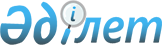 О внесении изменений в решение Тупкараганского районного маслихата от 20 марта 2013 года № 10/76 "Об определении размера и порядка оказания жилищной помощи в Тупкараганском районе"
					
			Утративший силу
			
			
		
					Решение Тупкараганского районного маслихата Мангистауской области от 26 июля 2023 года № 5/36. Зарегистрировано Департаментом юстиции Мангистауской области 3 августа 2023 года № 4590-12. Утратило силу решением Тупкараганского районного маслихата Мангистауской области от 18 апреля 2024 года № 13/75.
      Сноска. Утратило силу решением Тупкараганского районного маслихата Мангистауской области от 18.04.2024 № 13/75 (вводится в действие по истечении десяти календарных дней после дня его первого официального опубликования).
      Тупкараганский районный маслихат РЕШИЛ:
      1. Внести в решение Тупкараганского районного маслихата от 20 марта 2013 года №10/76 "Об определении размера и порядка оказания жилищной помощи в Тупкараганском районе" (зарегистрировано в Реестре государственной регистрации нормативных правовых актов под №2241) следующие изменения:
      в размере и порядке оказания жилищной помощи в Тупкараганском районе:
      пункт 1 изложить в новой редакции:
      "1. Жилищная помощь предоставляется за счет средств местного бюджета малообеспеченным семьям (гражданам), постоянно проживающим в Тупкараганском районе, постоянно зарегистрированным и проживающим в жилище, которое находится на праве собственности как единственное жилище на территории Республики Казахстан, а также нанимателям (поднанимателям) жилища из государственного жилищного фонда и жилища, арендованного местным исполнительным органом в частном жилищном фонде, на оплату:
      расходов на управление объектом кондоминиума и содержание общего имущества объекта кондоминиума, в том числе капитальный ремонт общего имущества объекта кондоминиума;
      потребления коммунальных услуг и услуг связи в части увеличения абонентской платы за телефон, подключенный к сети телекоммуникаций;
      расходов за пользование жилищем из государственного жилищного фонда и жилищем, арендованным местным исполнительным органом в частном жилищном фонде.
      Расходы малообеспеченных семей (граждан), принимаемые к исчислению жилищной помощи, определяются как сумма расходов по каждому из вышеуказанных направлений.
      Жилищная помощь определяется как разница между суммой оплаты расходов на управление объектом кондоминиума и содержание общего имущества объекта кондоминиума, в том числе капитальный ремонт общего имущества объекта кондоминиума, потребление коммунальных услуг и услуг связи в части увеличения абонентской платы за телефон, подключенный к сети телекоммуникаций, пользование жилищем из государственного жилищного фонда и жилищем, арендованным местным исполнительным органом в частном жилищном фонде, и предельно допустимым уровнем расходов малообеспеченных семей (граждан) на эти цели, установленным местными представительными органами, не более 10 процентов.
      Доля предельно допустимых расходов к совокупному доходу малообеспеченной семьи (гражданина) в размере 7 (семь) процентов.";
      пункт 2 на русском языке изложить в новой редакции, текст на  казахском языке не меняется:
      "2. Назначение жилищной помощи осуществляется государственным учреждением "Тупкараганский районный отдел занятости, социальных программ и регистрации актов гражданского состояния" (далее – уполномоченный орган).";
      пункты 3 и 4 изложить в новой редакции:
      "3. Совокупный доход малообеспеченной семьи (гражданина) исчисляется уполномоченным органом за квартал, предшествовавший кварталу обращения за назначением жилищной помощи, в порядке, определяемом приказом Министра индустрии и инфраструктурного развития Республики Казахстан от 24 апреля 2020 года №226 "Об утверждении Правил исчисления совокупного дохода семьи (гражданина Республики Казахстан), претендующей на получение жилищной помощи" (зарегистрирован в Реестре государственной регистрации нормативных правовых актов под №20498).
      4. При назначении жилищной помощи принимается норма площади в размере не менее 15 (пятнадцати) квадратных метров и не более 18 (восемнадцати) квадратных метров полезной площади на одного человека, но не менее однокомнатной квартиры или комнаты в общежитии.".
      2. Настоящее решение вводится в действие по истечении десяти календарных дней после дня его первого официального опубликования.
					© 2012. РГП на ПХВ «Институт законодательства и правовой информации Республики Казахстан» Министерства юстиции Республики Казахстан
				
      Председатель Тупкараганского районного маслихата 

А. Нугманов
